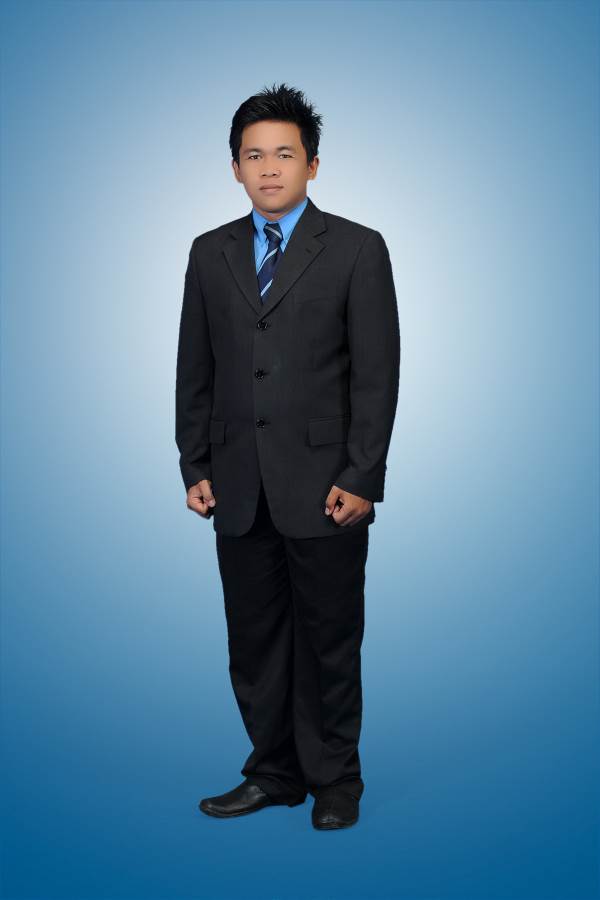 CURRICULUM VITAEBIODATA PRIBADI 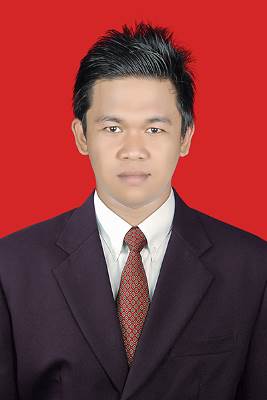 Nama lengkap				: Wahyu AgustinTempat, Tanggal Lahir		: Padang, 20 Agustus 1992Domisili				: PadangJenis Kelamin				: Laki- LakiAgama					: IslamStatus					: Belum MenikahTinggi/ Berat Badan			: 165 cm/ 71 kgTelepon				: 082288047869E- Mail				: wahyou.agustin@gmail.comAlamat					: Jorong Taratak, Kenagarian Siguntur,Kec. Sitiung, Kab. DharmasrayaRIWAYAT PENDIDIKANFormal1997 – 1998	: TK Bundo Kanduang, Kab. Sawahlunto Sijunjung – Sumatera Barat1998 – 2004	: SD Negeri 40 Taratak, Kab. Dharmasraya – Sumatera Barat2004 – 2007	: SMP Negeri 1 Sitiung, Kab. Dharmasraya – Sumatera barat2007 – 2010	: SMA Negeri 1 Sitiung, Kab. Dharmasraya – Sumatera barat2010 – 2015	: Strata 1 (S1) Jurusan Pendidikan Bahasa Inggris, FakultasBahasa dan Seni, Universitas Negeri Padang – Sumatera BaratNon- formal2005 – 2006	: Bimbingan Belajar Bahasa Inggris LPK YESS, Kab. Dharmasraya – Sumatera barat2010		: Bimbingan Belajar GAMA, Padang – Sumatera BaratKEMAMPUANMenguasai Komputer (Microsoft Office, Internet, dll)Menguasai Bahasa InggrisPENGALAMAN ORGANISASI2011 – 2012		: Anggota HIMA Jurusan Bahasa Inggris Universitas Negeri Padang2008 – 2009		: Ketua ROHIS SMA Negeri 1 Sitiung2007 – 2009		: Anggota OSIS SMA Negeri 1 Sitiung2006 – 2007		: Anggota OSIS SMP Negeri 1 Sitiung2002 – 2003		: Ketua Dokter Kecil SD Negeri 40 TaratakPENGALAMAN KERJA2014		: Guru Bahasa Inggris SMP Negeri 26 Padang2015 – 2016 	: Guru SM-3T dari Kemenristekdikti di Kabupaten Pidie Jaya AcehDemikian lah Curriculum Vitae ini saya buat dengan sebenar-benarnya, semoga dapat dipergunakan sebagaimana mestinya.Hormat saya,Wahyu Agustin, S,Pd